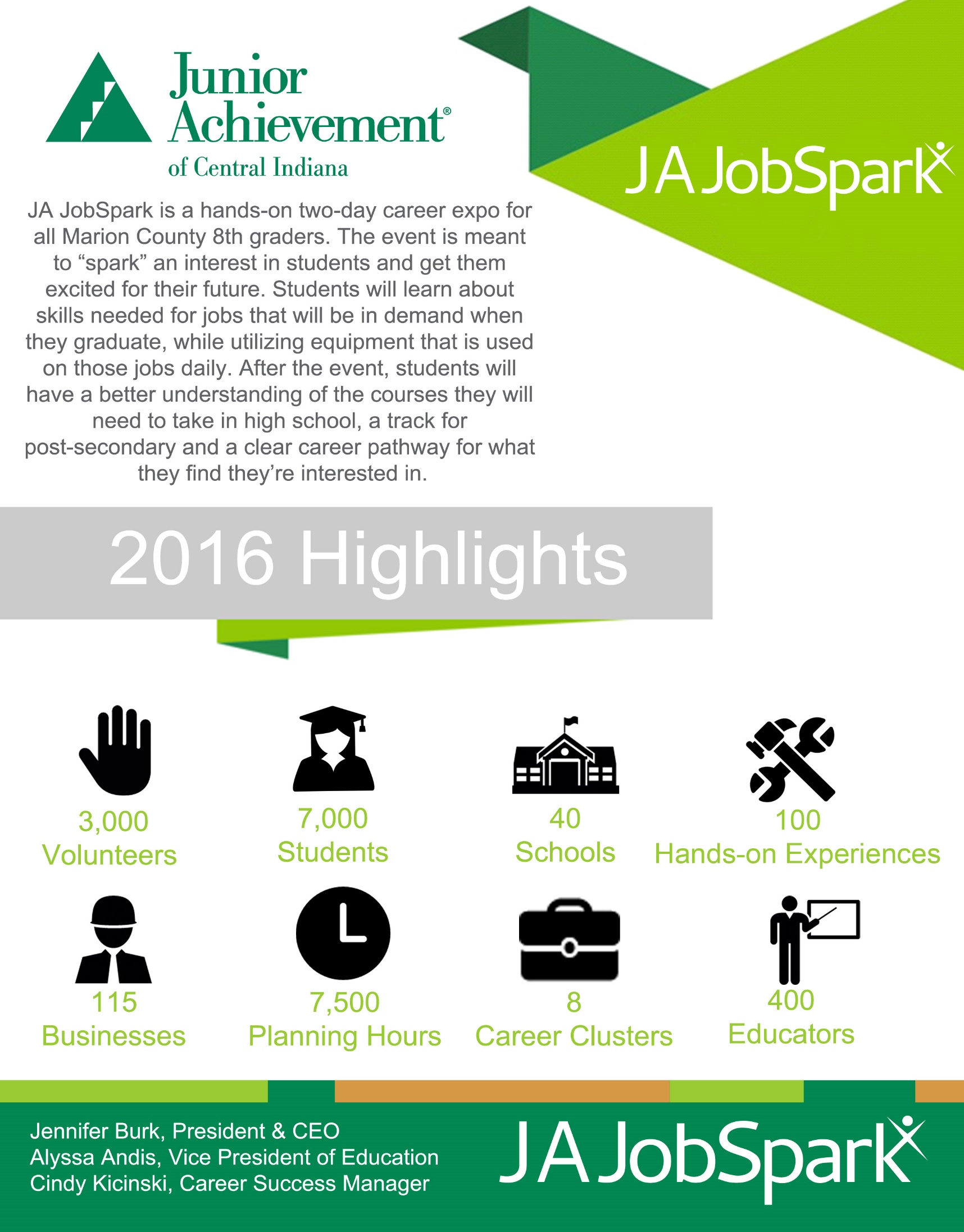 JA JobSpark: Hands on. Minds  opened.JA JobSpark is a coalition of educators and industry leaders, led by Junior Achievement of Central Indiana. At the center of our work is a two-day event that will be massive, measured both in square feet and impact.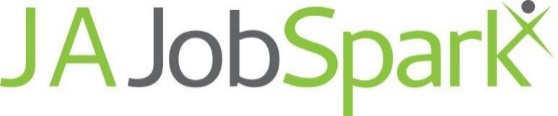 September 26-27, 2017  Indiana State FairgroundsPresenting (Click Here to Inquire)Company name in event title (i.e. 2017 JA JobSpark Presented by XYZ COMPANY)Logo printed on premier event items (Deadline June 1, 2017)Full page ad in student booklet (Deadline August 1, 2017)Opportunity to distribute company branded itemsCompany listed on event promotional materials (emails, press releases, and printed publications)Sponsorship recognition at event through signage displaying logoSponsorship recognition in student booklet displaying logoCompany logo appears on the JA JobSpark website during the calendar year of the eventSponsorship recognition in community informational presentationsDiamond	$25,000Logo printed on premier event items (Deadline June 1, 2017)Half page ad in student booklet (Deadline August 1, 2017)Company listed on event promotional materials (emails, press releases, and printed publications)Sponsorship recognition at event through signage displaying logoSponsorship recognition in student booklet displaying logoCompany logo appears on the JA JobSpark website during the calendar year of the eventSponsorship recognition in community informational presentationsPlatinum	$15,000Quarter page ad in student booklet (Deadline August 1, 2017)Company listed on event promotional materials (emails, press releases, and printed publications)Sponsorship recognition at event through signage displaying logoSponsorship recognition in student booklet displaying logoCompany logo appears on the JA JobSpark website during the calendar year of the eventSponsorship recognition in community informational presentationsGold	$10,000Sponsorship recognition at event through signage displaying logoSponsorship recognition in student booklet displaying logo Company logo appears on the JA JobSpark website during the calendar year of the eventSponsorship recognition in community informational presentationsSilver	$5,000Company listing at event through signage displaying nameCompany listing in student booklet Company listing appears on the JA JobSpark website during the calendar year of the eventSponsorship recognition in community informational presentationsBronze	$1,000Company listing in student booklet Company listing appears on the JA JobSpark website during the calendar year of the event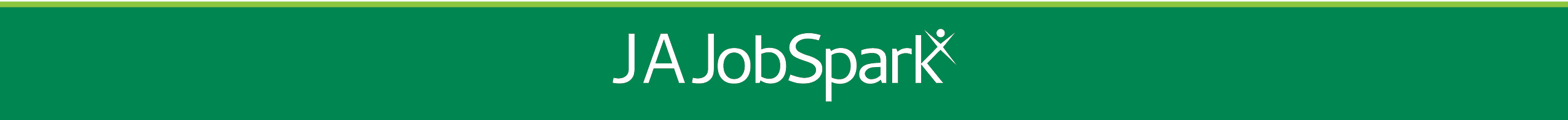 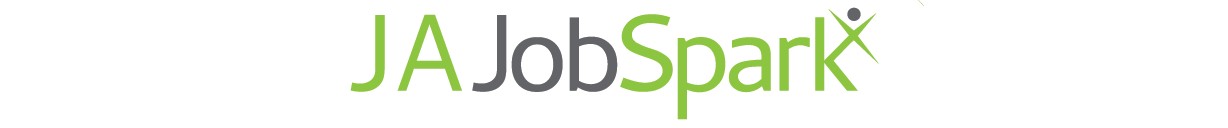 Junior Achievement of Central IndianaSeptember 26-27, 2017Indiana State FairgroundsSponsorship Reservation Form 	PRESENTING SPONSOR (Click Here to Inquire) 	DIAMOND SPONSOR - $25,000 	PLATINUM SPONSOR - $15,000 	GOLD SPONSOR - $10,000 	SILVER SPONSOR - $5,000 	BRONZE SPONSOR - $1,000Contact:	Phone:   	  Company:	Email:   	  Address:		 City/State:	Zip Code:  	  Signature:	Date:  	 PAYMENT OPTIONS:	Send Invoice  	Check Enclosed  	Credit Card 	Amount  $	Account #	Exp Date 	  CV2 Code	Name on Card	Billing Zip Code 	 Please complete and return this form by fax or email to:	For questions regarding sponsorships, please contact: Amy Tobias:  Fax 317-218-3493 | amy@jaindy.org	Amy Tobias:   317-252-5900 Ext 2 | amy@jaindy.org or by mail to:Junior Achievement of Central Indiana, Inc.	For questions or information regarding other event9449 Priority Way West Drive, Suite 100	details, please contact:Indianapolis, Indiana 46240	Cindy Kicinski  317-252-5900 Ext 7 | cindyk@jaindy.org(Please return this form by June 1, 2017 to secure ad space)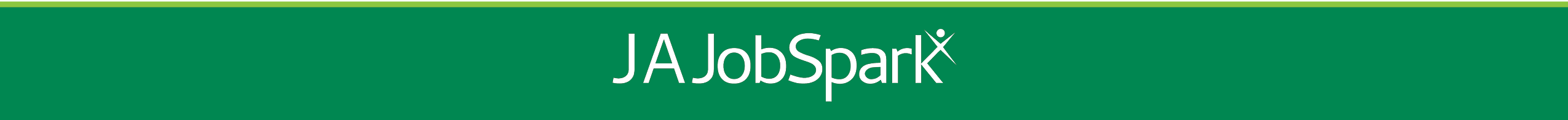 